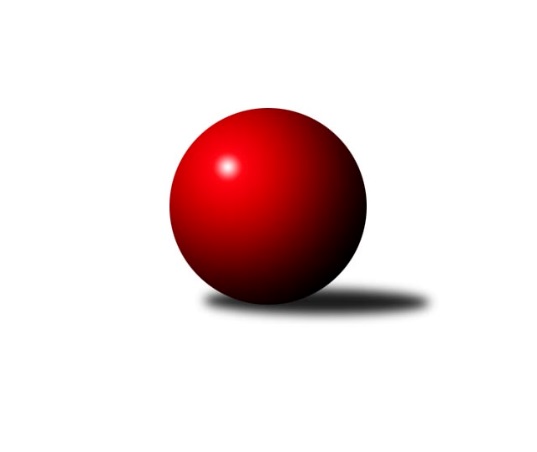 Č.1Ročník 2011/2012	17.9.2011Nejlepšího výkonu v tomto kole: 3387 dosáhlo družstvo: CB Dobřany 3.KLM A 2011/2012Výsledky 1. kolaSouhrnný přehled výsledků:KK Konstruktiva Praha  B	- TJ Sokol Spořice 	2:6	3267:3337	8.0:16.0	17.9.TJ Kovohutě Příbram 	- TJ Jiskra Šabina 	7:1	3136:3007	16.5:7.5	17.9.SKK Rokycany B	- CB Dobřany 	3:5	3374:3387	11.5:12.5	17.9.TJ Jiskra Hazlov 	- SKK Karlovy Vary 	5:3	3118:3114	12.5:11.5	17.9.TJ Slovan Karlovy Vary 	- TJ Slavoj Plzeň 	6:2	3247:3230	13.5:10.5	17.9.TJ VTŽ Chomutov 	- SK Uhelné sklady Praha 	3:5	3136:3257	9.0:15.0	17.9.Tabulka družstev:	1.	TJ Kovohutě Příbram	1	1	0	0	7.0 : 1.0 	16.5 : 7.5 	 3136	2	2.	TJ Sokol Spořice	1	1	0	0	6.0 : 2.0 	16.0 : 8.0 	 3337	2	3.	TJ Slovan Karlovy Vary	1	1	0	0	6.0 : 2.0 	13.5 : 10.5 	 3247	2	4.	SK Uhelné sklady Praha	1	1	0	0	5.0 : 3.0 	15.0 : 9.0 	 3257	2	5.	CB Dobřany	1	1	0	0	5.0 : 3.0 	12.5 : 11.5 	 3387	2	6.	TJ Jiskra Hazlov	1	1	0	0	5.0 : 3.0 	12.5 : 11.5 	 3118	2	7.	SKK Rokycany B	1	0	0	1	3.0 : 5.0 	11.5 : 12.5 	 3374	0	8.	SKK Karlovy Vary	1	0	0	1	3.0 : 5.0 	11.5 : 12.5 	 3114	0	9.	TJ VTŽ Chomutov	1	0	0	1	3.0 : 5.0 	9.0 : 15.0 	 3136	0	10.	TJ Slavoj Plzeň	1	0	0	1	2.0 : 6.0 	10.5 : 13.5 	 3230	0	11.	KK Konstruktiva Praha  B	1	0	0	1	2.0 : 6.0 	8.0 : 16.0 	 3267	0	12.	TJ Jiskra Šabina	1	0	0	1	1.0 : 7.0 	7.5 : 16.5 	 3007	0Podrobné výsledky kola:	 KK Konstruktiva Praha  B	3267	2:6	3337	TJ Sokol Spořice 	Ondřej Šárovec	127 	 177 	 126 	118	548 	 1:3 	 560 	 157	130 	 139	134	Oldřich ml. Lukšík ml.	Jakub Hlava	138 	 126 	 124 	140	528 	 1:3 	 520 	 114	135 	 130	141	František Dobiáš	Pavel Kohlíček	154 	 126 	 123 	140	543 	 2:2 	 561 	 132	138 	 161	130	Jan Hák	Pavel Wohlmuth	127 	 144 	 143 	148	562 	 2:2 	 559 	 139	137 	 133	150	Oldřich Fadrhons	Jan Barchánek	123 	 151 	 152 	142	568 	 2:2 	 562 	 127	140 	 138	157	Martin Beran	Jaroslav ml. Pleticha ml.	119 	 131 	 132 	136	518 	 0:4 	 575 	 124	158 	 154	139	Oldřich st. Lukšík st.rozhodčí: Nejlepší výkon utkání: 575 - Oldřich st. Lukšík st.	 TJ Kovohutě Příbram 	3136	7:1	3007	TJ Jiskra Šabina 	Petr Polák	128 	 129 	 145 	146	548 	 2:2 	 552 	 140	132 	 138	142	Pavel Kučera	Jaroslav Roj	139 	 119 	 127 	120	505 	 2:2 	 493 	 108	129 	 110	146	Patrik Šebesta 	David Hošek	137 	 125 	 119 	135	516 	 2.5:1.5 	 498 	 122	125 	 122	129	Miroslav Bubla	Václav Pinc	137 	 127 	 132 	122	518 	 3:1 	 481 	 123	116 	 119	123	Petr Beneš	Petr Kříž	120 	 110 	 128 	133	491 	 4:0 	 469 	 118	109 	 116	126	Jaroslav Nový	Oldřich Hendl	128 	 141 	 152 	137	558 	 3:1 	 514 	 126	149 	 115	124	Jiří Benešrozhodčí: Nejlepší výkon utkání: 558 - Oldřich Hendl	 SKK Rokycany B	3374	3:5	3387	CB Dobřany 	Václav Fűrst	136 	 137 	 135 	146	554 	 1:3 	 576 	 148	156 	 144	128	Martin Provazník	Martin Maršálek	139 	 152 	 128 	144	563 	 2.5:1.5 	 547 	 139	127 	 145	136	Pavel Sloup	Štěpán Šreiber	129 	 148 	 137 	138	552 	 1:3 	 553 	 116	152 	 144	141	Jaroslav Otto *1	Bedřich Varmuža	141 	 136 	 136 	132	545 	 1:3 	 578 	 136	148 	 153	141	Milan Vrabec	Petr Fara	152 	 150 	 142 	135	579 	 3:1 	 546 	 145	152 	 118	131	Jiří Kodalík	Josef Pauch	144 	 128 	 152 	157	581 	 3:1 	 587 	 139	143 	 151	154	Josef Fišer ml.rozhodčí: střídání: *1 od 31. hodu Jan KoubskýNejlepší výkon utkání: 587 - Josef Fišer ml.	 TJ Jiskra Hazlov 	3118	5:3	3114	SKK Karlovy Vary 	Petr Haken	150 	 121 	 123 	142	536 	 2:2 	 561 	 133	150 	 139	139	Ladislav ml. Urban	Ota Maršát st.	135 	 128 	 145 	145	553 	 3:1 	 523 	 139	123 	 131	130	Ladislav Urban	Vladimír Veselý st.	122 	 130 	 128 	138	518 	 3.5:0.5 	 489 	 122	122 	 127	118	Pavel Boháč	Michael Wittwar	119 	 117 	 128 	124	488 	 2:2 	 481 	 121	126 	 117	117	Petr Čolák *1	Petr Hájek	133 	 138 	 135 	119	525 	 1:3 	 544 	 140	127 	 139	138	Lubomír Martinek	Stanislav Novák	113 	 126 	 128 	131	498 	 1:3 	 516 	 113	131 	 128	144	Jan Vankrozhodčí: střídání: *1 od 102. hodu Zdeněk PavlíkNejlepší výkon utkání: 561 - Ladislav ml. Urban	 TJ Slovan Karlovy Vary 	3247	6:2	3230	TJ Slavoj Plzeň 	Miroslav Handšuh	132 	 136 	 133 	139	540 	 1.5:2.5 	 527 	 136	136 	 115	140	Milan Findejs	František Průša	133 	 147 	 163 	144	587 	 4:0 	 570 	 128	146 	 160	136	Karel Bok	Václav Hlaváč st.	143 	 130 	 132 	128	533 	 2:2 	 531 	 130	125 	 146	130	Josef Kreutzer	Jiří Hojsák	110 	 125 	 143 	133	511 	 1:3 	 556 	 149	147 	 119	141	Josef Hořejší	Tomáš Pavlík	131 	 155 	 132 	135	553 	 3:1 	 525 	 146	138 	 114	127	Václav Kříž ml.	Pavel Staša	124 	 131 	 140 	128	523 	 2:2 	 521 	 118	133 	 125	145	Petr Harmáčekrozhodčí: Nejlepší výkon utkání: 587 - František Průša	 TJ VTŽ Chomutov 	3136	3:5	3257	SK Uhelné sklady Praha 	Martin Černý	130 	 138 	 124 	143	535 	 1:3 	 570 	 125	145 	 154	146	David Kuděj	Zdeněk Černý	122 	 132 	 100 	98	452 	 0:4 	 562 	 134	150 	 133	145	Evžen Valtr	Stanislav st. Šmíd st.	140 	 126 	 128 	146	540 	 3:1 	 531 	 128	137 	 123	143	Antonín Knobloch	Roman Folta	138 	 124 	 126 	119	507 	 1:3 	 522 	 141	114 	 131	136	Josef Dvořák	Zbyněk Vytiska	142 	 128 	 131 	137	538 	 2:2 	 534 	 129	122 	 138	145	Zdeněk Slezák	Luboš Havel *1	154 	 141 	 128 	141	564 	 2:2 	 538 	 125	144 	 134	135	Stanislav Schuhrozhodčí: střídání: *1 od 116. hodu Karel ValešNejlepší výkon utkání: 570 - David KudějPořadí jednotlivců:	jméno hráče	družstvo	celkem	plné	dorážka	chyby	poměr kuž.	Maximum	1.	František Průša 	TJ Slovan Karlovy Vary 	587.00	377.0	210.0	3.0	1/1	(587)	2.	Josef Fišer  ml.	CB Dobřany 	587.00	396.0	191.0	4.0	1/1	(587)	3.	Josef Pauch 	SKK Rokycany B	581.00	376.0	205.0	3.0	1/1	(581)	4.	Petr Fara 	SKK Rokycany B	579.00	376.0	203.0	2.0	1/1	(579)	5.	Milan Vrabec 	CB Dobřany 	578.00	367.0	211.0	4.0	1/1	(578)	6.	Martin Provazník 	CB Dobřany 	576.00	381.0	195.0	6.0	1/1	(576)	7.	Oldřich st. Lukšík  st.	TJ Sokol Spořice 	575.00	366.0	209.0	1.0	1/1	(575)	8.	David Kuděj 	SK Uhelné sklady Praha 	570.00	366.0	204.0	3.0	1/1	(570)	9.	Karel Bok 	TJ Slavoj Plzeň 	570.00	375.0	195.0	3.0	1/1	(570)	10.	Jan Barchánek 	KK Konstruktiva Praha  B	568.00	376.0	192.0	3.0	1/1	(568)	11.	Martin Maršálek 	SKK Rokycany B	563.00	371.0	192.0	9.0	1/1	(563)	12.	Pavel Wohlmuth 	KK Konstruktiva Praha  B	562.00	341.0	221.0	1.0	1/1	(562)	13.	Evžen Valtr 	SK Uhelné sklady Praha 	562.00	374.0	188.0	4.0	1/1	(562)	14.	Martin Beran 	TJ Sokol Spořice 	562.00	378.0	184.0	4.0	1/1	(562)	15.	Jan Hák 	TJ Sokol Spořice 	561.00	368.0	193.0	6.0	1/1	(561)	16.	Ladislav ml. Urban 	SKK Karlovy Vary 	561.00	372.0	189.0	4.0	1/1	(561)	17.	Oldřich ml. Lukšík  ml.	TJ Sokol Spořice 	560.00	370.0	190.0	5.0	1/1	(560)	18.	Oldřich Fadrhons 	TJ Sokol Spořice 	559.00	392.0	167.0	4.0	1/1	(559)	19.	Oldřich Hendl 	TJ Kovohutě Příbram 	558.00	346.0	212.0	3.0	1/1	(558)	20.	Josef Hořejší 	TJ Slavoj Plzeň 	556.00	383.0	173.0	3.0	1/1	(556)	21.	Václav Fűrst 	SKK Rokycany B	554.00	375.0	179.0	5.0	1/1	(554)	22.	Ota Maršát  st.	TJ Jiskra Hazlov 	553.00	356.0	197.0	3.0	1/1	(553)	23.	Tomáš Pavlík 	TJ Slovan Karlovy Vary 	553.00	375.0	178.0	4.0	1/1	(553)	24.	Pavel Kučera 	TJ Jiskra Šabina 	552.00	366.0	186.0	3.0	1/1	(552)	25.	Štěpán Šreiber 	SKK Rokycany B	552.00	394.0	158.0	2.0	1/1	(552)	26.	Ondřej Šárovec 	KK Konstruktiva Praha  B	548.00	355.0	193.0	2.0	1/1	(548)	27.	Petr Polák 	TJ Kovohutě Příbram 	548.00	378.0	170.0	4.0	1/1	(548)	28.	Pavel Sloup 	CB Dobřany 	547.00	380.0	167.0	2.0	1/1	(547)	29.	Jiří Kodalík 	CB Dobřany 	546.00	362.0	184.0	3.0	1/1	(546)	30.	Bedřich Varmuža 	SKK Rokycany B	545.00	363.0	182.0	7.0	1/1	(545)	31.	Lubomír Martinek 	SKK Karlovy Vary 	544.00	371.0	173.0	4.0	1/1	(544)	32.	Pavel Kohlíček 	KK Konstruktiva Praha  B	543.00	366.0	177.0	6.0	1/1	(543)	33.	Stanislav st. Šmíd  st.	TJ VTŽ Chomutov 	540.00	348.0	192.0	4.0	1/1	(540)	34.	Miroslav Handšuh 	TJ Slovan Karlovy Vary 	540.00	387.0	153.0	6.0	1/1	(540)	35.	Zbyněk Vytiska 	TJ VTŽ Chomutov 	538.00	360.0	178.0	8.0	1/1	(538)	36.	Stanislav Schuh 	SK Uhelné sklady Praha 	538.00	369.0	169.0	8.0	1/1	(538)	37.	Petr Haken 	TJ Jiskra Hazlov 	536.00	378.0	158.0	8.0	1/1	(536)	38.	Martin Černý 	TJ VTŽ Chomutov 	535.00	359.0	176.0	3.0	1/1	(535)	39.	Zdeněk Slezák 	SK Uhelné sklady Praha 	534.00	359.0	175.0	8.0	1/1	(534)	40.	Václav Hlaváč  st.	TJ Slovan Karlovy Vary 	533.00	365.0	168.0	5.0	1/1	(533)	41.	Antonín Knobloch 	SK Uhelné sklady Praha 	531.00	340.0	191.0	3.0	1/1	(531)	42.	Josef Kreutzer 	TJ Slavoj Plzeň 	531.00	347.0	184.0	7.0	1/1	(531)	43.	Jakub Hlava 	KK Konstruktiva Praha  B	528.00	367.0	161.0	4.0	1/1	(528)	44.	Milan Findejs 	TJ Slavoj Plzeň 	527.00	368.0	159.0	8.0	1/1	(527)	45.	Petr Hájek 	TJ Jiskra Hazlov 	525.00	351.0	174.0	8.0	1/1	(525)	46.	Václav Kříž  ml.	TJ Slavoj Plzeň 	525.00	367.0	158.0	5.0	1/1	(525)	47.	Pavel Staša 	TJ Slovan Karlovy Vary 	523.00	358.0	165.0	6.0	1/1	(523)	48.	Ladislav Urban 	SKK Karlovy Vary 	523.00	365.0	158.0	15.0	1/1	(523)	49.	Josef Dvořák 	SK Uhelné sklady Praha 	522.00	338.0	184.0	1.0	1/1	(522)	50.	Petr Harmáček 	TJ Slavoj Plzeň 	521.00	338.0	183.0	8.0	1/1	(521)	51.	František Dobiáš 	TJ Sokol Spořice 	520.00	352.0	168.0	6.0	1/1	(520)	52.	Václav Pinc 	TJ Kovohutě Příbram 	518.00	334.0	184.0	4.0	1/1	(518)	53.	Jaroslav ml. Pleticha  ml.	KK Konstruktiva Praha  B	518.00	351.0	167.0	6.0	1/1	(518)	54.	Vladimír Veselý  st.	TJ Jiskra Hazlov 	518.00	351.0	167.0	9.0	1/1	(518)	55.	Jan Vank 	SKK Karlovy Vary 	516.00	343.0	173.0	5.0	1/1	(516)	56.	David Hošek 	TJ Kovohutě Příbram 	516.00	353.0	163.0	3.0	1/1	(516)	57.	Jiří Beneš 	TJ Jiskra Šabina 	514.00	368.0	146.0	15.0	1/1	(514)	58.	Jiří Hojsák 	TJ Slovan Karlovy Vary 	511.00	346.0	165.0	4.0	1/1	(511)	59.	Roman Folta 	TJ VTŽ Chomutov 	507.00	347.0	160.0	8.0	1/1	(507)	60.	Jaroslav Roj 	TJ Kovohutě Příbram 	505.00	359.0	146.0	4.0	1/1	(505)	61.	Miroslav Bubla 	TJ Jiskra Šabina 	498.00	332.0	166.0	4.0	1/1	(498)	62.	Stanislav Novák 	TJ Jiskra Hazlov 	498.00	347.0	151.0	7.0	1/1	(498)	63.	Patrik Šebesta  	TJ Jiskra Šabina 	493.00	352.0	141.0	5.0	1/1	(493)	64.	Petr Kříž 	TJ Kovohutě Příbram 	491.00	343.0	148.0	5.0	1/1	(491)	65.	Pavel Boháč 	SKK Karlovy Vary 	489.00	340.0	149.0	4.0	1/1	(489)	66.	Michael Wittwar 	TJ Jiskra Hazlov 	488.00	349.0	139.0	11.0	1/1	(488)	67.	Petr Beneš 	TJ Jiskra Šabina 	481.00	351.0	130.0	6.0	1/1	(481)	68.	Jaroslav Nový 	TJ Jiskra Šabina 	469.00	332.0	137.0	7.0	1/1	(469)	69.	Zdeněk Černý 	TJ VTŽ Chomutov 	452.00	339.0	113.0	20.0	1/1	(452)Sportovně technické informace:Starty náhradníků:registrační číslo	jméno a příjmení 	datum startu 	družstvo	číslo startu
Hráči dopsaní na soupisku:registrační číslo	jméno a příjmení 	datum startu 	družstvo	Program dalšího kola:2. kolo24.9.2011	so	10:00	TJ Jiskra Šabina  - KK Konstruktiva Praha  B	24.9.2011	so	13:00	TJ Slavoj Plzeň  - SKK Karlovy Vary 	24.9.2011	so	13:30	SK Uhelné sklady Praha  - SKK Rokycany B	24.9.2011	so	14:00	CB Dobřany  - TJ Jiskra Hazlov 	24.9.2011	so	14:00	TJ Sokol Spořice  - TJ VTŽ Chomutov 	24.9.2011	so	14:00	TJ Slovan Karlovy Vary  - TJ Kovohutě Příbram 	Nejlepší šestka kola - absolutněNejlepší šestka kola - absolutněNejlepší šestka kola - absolutněNejlepší šestka kola - absolutněNejlepší šestka kola - dle průměru kuželenNejlepší šestka kola - dle průměru kuželenNejlepší šestka kola - dle průměru kuželenNejlepší šestka kola - dle průměru kuželenNejlepší šestka kola - dle průměru kuželenPočetJménoNázev týmuVýkonPočetJménoNázev týmuPrůměr (%)Výkon1xJosef Fišer ml.Dobřany5871xOldřich HendlPříbram110.225581xFrantišek PrůšaSn. K.Vary5871xFrantišek PrůšaSn. K.Vary110.115871xJosef PauchRokycany  B5811xPavel KučeraŠabina109.045521xPetr FaraRokycany  B5791xPetr PolákPříbram108.255481xMilan VrabecDobřany5781xDavid KudějUS Praha107.635701xMartin ProvazníkDobřany5761xLadislav ml. UrbanSKK K.Vary107.44561